An alle 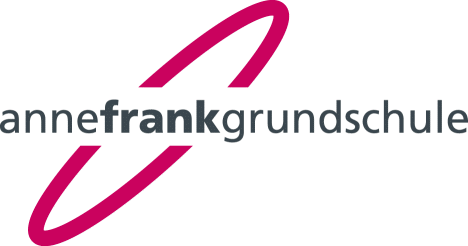 Eltern der Anne-Frank-GrundschuleFreiburgannefrankgrundschule  wilmersdorfer straße 19  79110 freiburg									Freiburg, der 11.09.2019Liebe Eltern in der Anne-Frank-Schule!Die Schulleitung und die Lehrkräfte freuen sich, dass Ihr Kind unsere Schule besucht. Wir haben den Auftrag, Ihrem Kind grundlegende Fähigkeiten und Kenntnisse zu vermitteln, seine Lernfreude zu erhalten und weiter zu fördern.Damit das gut gelingen kann, möchte ich Sie auf die bestehende Schulpflicht hinweisen: Ihr Kind muss regelmäßig am stattfindenden Unterricht sowie an Schulveranstaltungen teilnehmen.Das bedeutet:Ihr Kind muss pünktlich (spätestens um 7.55 Uhr) im Klassenzimmer sein.Wir brauchen eine Entschuldigung (telefonisch), wenn Ihr Kind nicht in die Schule kommen kann.Bringen Sie bitte ein Attest vom Arzt, wenn ihr Kind länger als 3 Tage krank ist.Lerngänge, Ausflüge, Sportfeste und andere von der Schule organisierte Unterrichtsveranstaltungen gehören zur Schulpflicht.Im Schuljahr gibt es viele Ferienzeiten, die Ihnen rechtzeitig bekannt sind. Es ist nicht erlaubt, die Zeiten zu verlängern! Bitte planen Sie entsprechend. Der Ferienplan ist auf der Homepage zu finden.Die Klassenlehrer/innen achten darauf, dass diese Regeln eingehalten werden.Bei Verstößen werden Sie als Eltern angesprochen. Wenn erforderlich, wird die Schulleitung hinzukommen.Bei regelmäßigen Verstößen muss die Schulleitung die Polizei einschalten oder ein Bußgeldverfahren einleiten.  Wir wünschen uns und hoffen sehr, dass es dazu nicht kommen wird.Seien Sie Vorbild für Ihr Kind! Zeigen Sie selbst Interesse am Schulbesuch ihres Kindes, kommen Sie selbst regelmäßig zu den Elternabenden der Klasse und zu den Elternveranstaltungen, die die Schulgemeinschaft für Sie organisiert!Denn gemeinsam arbeiten wir ja daran, dass Ihr Kind einen guten Start ins Leben hat!Mit freundlichen GrüßenKaroline Schiafone, Rektorin